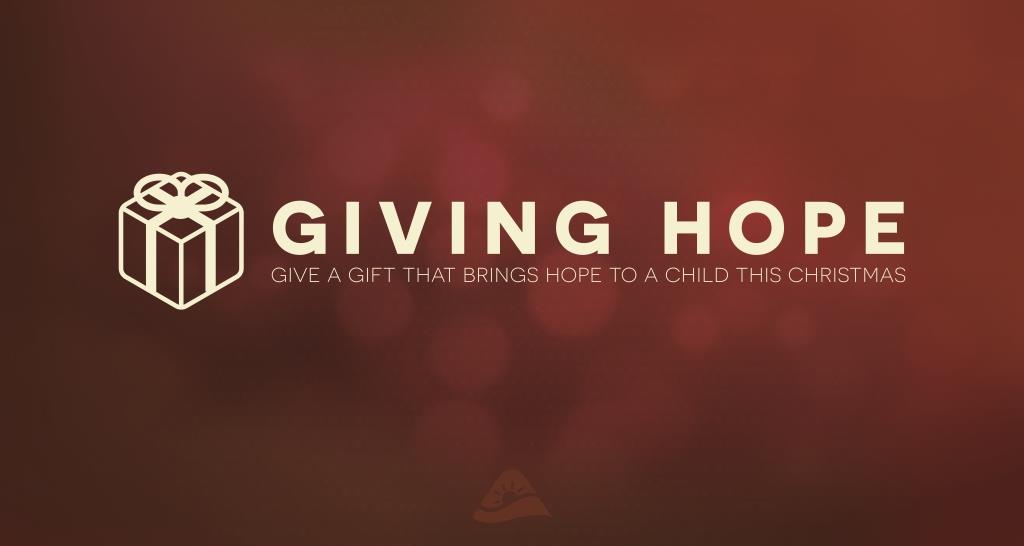 2016 INFORMATION FORMForm must be submitted on original document. No copies will be accepted. (All applications are not final until reviewed and approved.)Parent’s Name: _____________________________________________________________________________________			(First)		                               (Last)					Mailing Address: ___________________________________________________________________________________			(Street Name)		(City)		    (State)                	(Zip Code)Phone Numbers:Home: _____________________________ 		    Alternate: _______________________________(Failure to provide working numbers or correct mailing addresses may result in delay in receiving gifts.)(For children that you are the legal parent and/or guardian of)Child’s Name:                  DOB:            Age:     Grade:     School:                                     (Circle one)_________________________   ____________   _______   _________   ___________________________     Boy or Girl_________________________   ____________   _______   _________   ___________________________     Boy or Girl_________________________   ____________   _______   _________   ___________________________     Boy or Girl_________________________   ____________   _______   _________   ___________________________     Boy or Girl_________________________   ____________   _______   _________   ___________________________     Boy or Girl_________________________   ____________   _______   _________   ___________________________     Boy or Girl_________________________   ____________   _______   _________   ___________________________     Boy or Girl_________________________   ____________   _______   _________   ___________________________     Boy or Girl_________________________   ____________   _______   _________   ___________________________     Boy or Girl_________________________   ____________   _______   _________   ___________________________     Boy or GirlHow did you get connected with Giving Hope?___________________________________________________________________________________________________________________________________________________________________________________________________________________________________________________________________________________________________________________________Forms Due: Nov. 6th